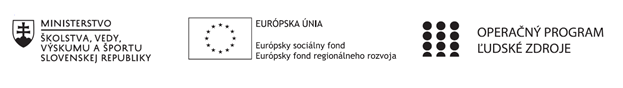 Správa o činnosti pedagogického klubu Príloha:Prezenčná listina zo stretnutia pedagogického klubuPríloha správy o činnosti pedagogického klubu              PREZENČNÁ LISTINAMiesto konania stretnutia: 	Obchodná akadémia, Polárna 1, 040 12 KošiceDátum konania stretnutia: 	16.11.2021Trvanie stretnutia: 		od  14.30 hod	do  17.30 hod	Zoznam účastníkov/členov pedagogického klubu:Prioritná osVzdelávanieŠpecifický cieľ1.2.1 Zvýšiť kvalitu odborného vzdelávania a prípravy reflektujúc potreby trhu prácePrijímateľObchodná akadémia, Polárna 1, 040 12 KošiceNázov projektuPolárka v praxiKód projektu  ITMS2014+NFP312010AGW2Názov pedagogického klubu Finančný klubDátum stretnutia  pedagogického klubu16. 11. 2021Miesto stretnutia  pedagogického klubuObchodná akadémia, Polárna 1, 040 12 KošiceMeno koordinátora pedagogického klubuMgr. Zuzana KurinciováOdkaz na webové sídlo zverejnenej správywww.polarka.skManažérske zhrnutie:Stretnutie tematicky nadväzovalo na predchádzajúce. Členovia sa okrem prepojenia odborných predmetov a matematiky venovali základnej slovnej zásobe a prekladu definícií do anglického jazyka. Kľúčové slová: cena, tovar, služby, inflácia, matematické operácie, slovná zásobaHlavné body, témy stretnutia, zhrnutie priebehu stretnutia:Hlavné body zasadnutiaorganizačné pokyny pre členov klubuanalýza matematických operácií a slovnej zásobydiskusiaTémy stretnutiamatematické operácieslovná zásobaZhrnutie priebehu stretnutiaOd začiatku stretnutia sa členovia venovali matematickým operáciám a slovnej zásobe spojenej s témou stretnutia. Vyučujúci ekonomických predmetov sa venovali inflácii, deflácii, index spotrebiteľských cien, atď. V diskusii sa vyučujúce odborných predmetov venovali priblíženiu problematiky ostatným členom a zostavili základnú slovnú zásobu.  V závere sa členovia dohodli na príprave podkladov k nasledujúcej téme - odborné pojmy z ekonomiky, účtovníctva a matematiky v anglickom jazyku Závery a odporúčania:                    Všetci členovia klubu prijali závery a odporúčania: oboznámiť sa s témou nasledujúceho stretnutia, pripraviť si podklady k témeVypracoval (meno, priezvisko)Mgr. Zuzana KurinciováDátum22.11.2021PodpisSchválil (meno, priezvisko)Mgr. Dagmar ŠipošováDátum23.11.2021PodpisPrioritná os:VzdelávanieŠpecifický cieľ:1.2.1 Zvýšiť kvalitu odborného vzdelávania a prípravy reflektujúc potreby trhu prácePrijímateľ:Obchodná akadémia, Polárna 1, 04012 KošiceNázov projektu:Polárka v praxiKód ITMS projektu:NFP312010AGW2Názov pedagogického klubu:Finančný klubč.Meno a priezviskoPodpisInštitúcia1.RNDr. Darina BadáňováObchodná akadémia, Polárna 1, 040 12 Košice2.Ing. Soňa GéciováObchodná akadémia, Polárna 1, 040 12 Košice3.Ing. Slávka HazalováObchodná akadémia, Polárna 1, 040 12 Košice4.Mgr. Zuzana KurinciováObchodná akadémia, Polárna 1, 040 12 Košice5. Mgr. Dagmar ŠipošováObchodná akadémia, Polárna 1, 040 12 Košice